ДЕПАРТАМЕНТ СОЦИАЛЬНОГО РАЗВИТИЯ ТЮМЕНСКОЙ ОБЛАСТИПРИКАЗот 15 ноября 2023 г. N 497-пО ПРОВЕДЕНИИ ВТОРОГО ЭТАПА СПЕЦИАЛЬНОГО (ДОПОЛНИТЕЛЬНОГО)КОНКУРСА НА ПРЕДОСТАВЛЕНИЕ ГРАНТОВ ГУБЕРНАТОРА ТЮМЕНСКОЙОБЛАСТИ В ФОРМЕ СУБСИДИИ ДЛЯ СОЦИАЛЬНО ОРИЕНТИРОВАННЫХНЕКОММЕРЧЕСКИХ ОРГАНИЗАЦИЙВ соответствии с Федеральным законом от 12.01.1996 N 7-ФЗ "О некоммерческих организациях", постановлением Правительства Тюменской области от 10.09.2021 N 547-п "Об утверждении порядка предоставления субсидий из областного бюджета социально ориентированным некоммерческим организациям и признании утратившими силу некоторых нормативных правовых актов" (далее - Порядок), распоряжением Правительства Тюменской области от 11.08.2023 N 719-рп "О выделении средств", руководствуясь Положением о Департаменте социального развития Тюменской области, утвержденным постановлением Правительства Тюменской области от 28.12.2010 N 385-п, приказываю:1. Организовать проведение второго этапа Специального (дополнительного) конкурса на предоставление грантов Губернатора Тюменской области в форме субсидии для социально ориентированных некоммерческих организаций, осуществляющих деятельность по социальному обслуживанию, социальной поддержке и защите граждан Российской Федерации (далее - Спецконкурс) по направлению:- "Социальное обслуживание, социальная поддержка участников специальной военной операции (СВО) и членов их семей" (приоритетное направление "Деятельность в области образования, просвещения, науки, культуры, искусства, здравоохранения, профилактики и охраны здоровья граждан, пропаганды здорового образа жизни, улучшения морально-психологического состояния граждан, физической культуры и спорта и содействие указанной деятельности, а также содействие духовному развитию личности").2. Утвердить техническое задание по направлению, указанному в пункте 1 настоящего приказа, согласно приложению к настоящему приказу.3. Отделу поддержки и развития негосударственных организаций и общественных связей (Мясникова Ю.Г.):- обеспечить консультации по вопросам подготовки заявок на участие во втором этапе Спецконкурса и организовать прием заявок на участие в Конкурсе в установленные Порядком сроки;- организовать размещение в информационно-телекоммуникационной сети "Интернет" на Официальном портале органов государственной власти Тюменской области https://admtyumen.ru/, на официальном сайте в информационно-телекоммуникационной сети "Интернет" https://тюменьгранты.72to.ru/ объявления о проведении Спецконкурса по приоритетному направлению, указанному в пункте 1 настоящего приказа, в течение двух рабочих дней со дня подписания настоящего приказа.4. Контроль за исполнением настоящего приказа оставляю за собой.ДиректорД.В.ГРАМОТИНПриложениек приказуДепартамента социального развитияТюменской областиот 15.11.2023 N 497-пТЕХНИЧЕСКОЕ ЗАДАНИЕЗаказчик: Департамент социального развития Тюменской областиИсточник финансирования: областной бюджет (региональнаяпрограмма "Поддержка социально ориентированныхнекоммерческих организаций в Тюменской области" до 2020 годаи на плановый период до 2023 года)Государственная программа Тюменской области "Развитиеотрасли "Социальная политика"Приоритетное направление: деятельность в областиобразования, просвещения, науки, культуры, искусства,здравоохранения, профилактики и охраны здоровья граждан,пропаганды здорового образа жизни, улучшенияморально-психологического состояния граждан, физическойкультуры и спорта и содействие указанной деятельности,а также содействие духовному развитию личностиЗадача 1. Развитие институтов гражданского общества Тюменской области, формирование благоприятных условий для социально ориентированных некоммерческих организаций, осуществляющих деятельность в социальной сфере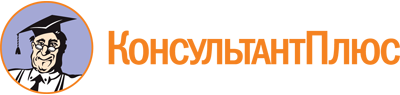 Приказ Департамента социального развития Тюменской области от 15.11.2023 N 497-п
"О проведении второго этапа Специального (дополнительного) конкурса на предоставление грантов Губернатора Тюменской области в форме субсидии для социально ориентированных некоммерческих организаций"Документ предоставлен КонсультантПлюс

www.consultant.ru

Дата сохранения: 26.11.2023
 Цель программы (проекта)Значения результатов реализации программных мероприятийМаксимальный размер субсидии на финансовое обеспечение цели программы (проекта), руб.Сроки реализации программы (проекта)Требования к реализации программы (проекта)Направление: Социальное обслуживание, социальная поддержка участников специальной военной операции (СВО)и членов их семей.Направление: Социальное обслуживание, социальная поддержка участников специальной военной операции (СВО)и членов их семей.Направление: Социальное обслуживание, социальная поддержка участников специальной военной операции (СВО)и членов их семей.Направление: Социальное обслуживание, социальная поддержка участников специальной военной операции (СВО)и членов их семей.Направление: Социальное обслуживание, социальная поддержка участников специальной военной операции (СВО)и членов их семей.Обучение социальных координаторов, представителей общественных организаций, психологов навыкам общения, поддержки, снятия стрессовой ситуации с членами семей участников СВО, погибших в ходе боевых действий.- Охват мероприятиями не менее 50 социальных координаторов, представителей общественных организаций, психологов.- Охват не менее 26 семей участников СВО, погибших в ходе боевых действий.- Публикация в СМИ и сети "Интернет" не менее 3 информационных материалов по проекту.512 482,96До 1 ноября 20241) Целевая аудитория: члены семей участников СВО, погибших в ходе боевых действий, социальные координаторы, психологи, общественные организации; организаций2) Проект должен включать этап обучения и этап сопровождения после обучения социальными координаторами, представителями общественных организаций, психологами семей участников СВО, погибших в ходе боевых действий.